You know Dasher, and Dancer, and
Prancer, and Vixen,
Comet, and Cupid, and
Donner and Blitzen
But do you recall
The most famous reindeer of all
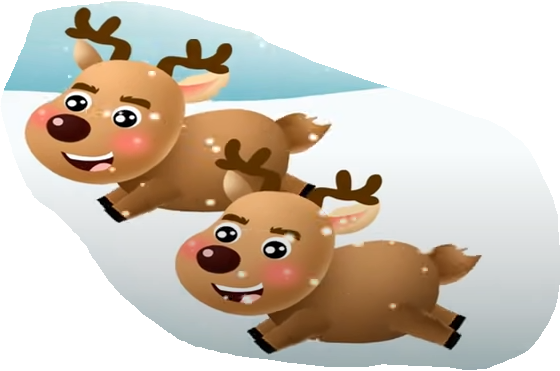 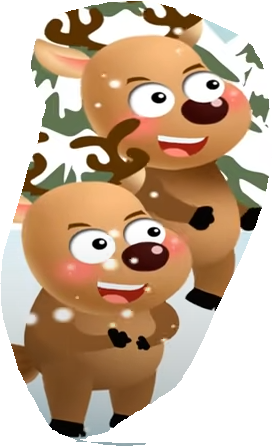 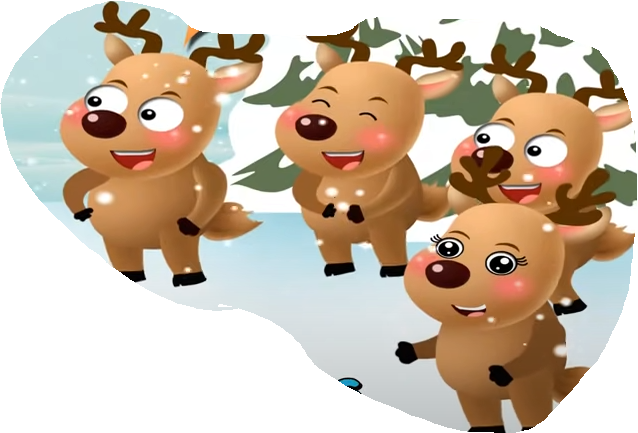 Rudolph, the red-nosed reindeer
had a very shiny nose
and if you ever saw it
you would even say it glows.



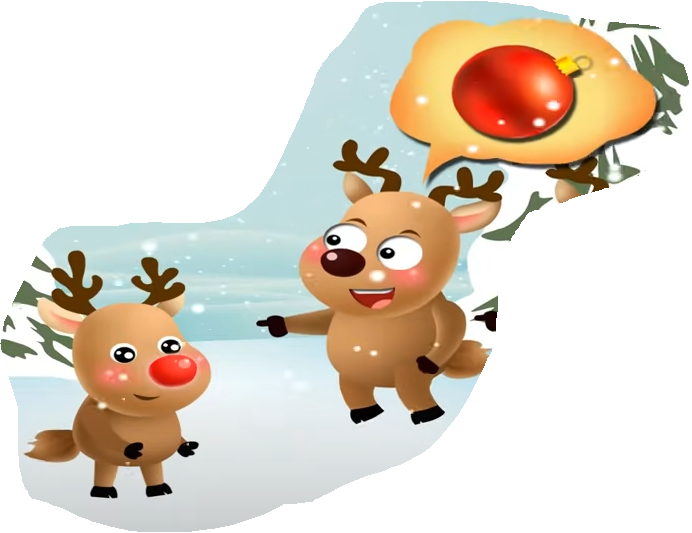 
All of the other reindeer
used to laugh and call him names
They never let poor Rudolph
play in any reindeer games.




Then one foggy Christmas eve
Santa came to say:
“Rudolph with your nose so bright,
won’t you guide my sleigh tonight?”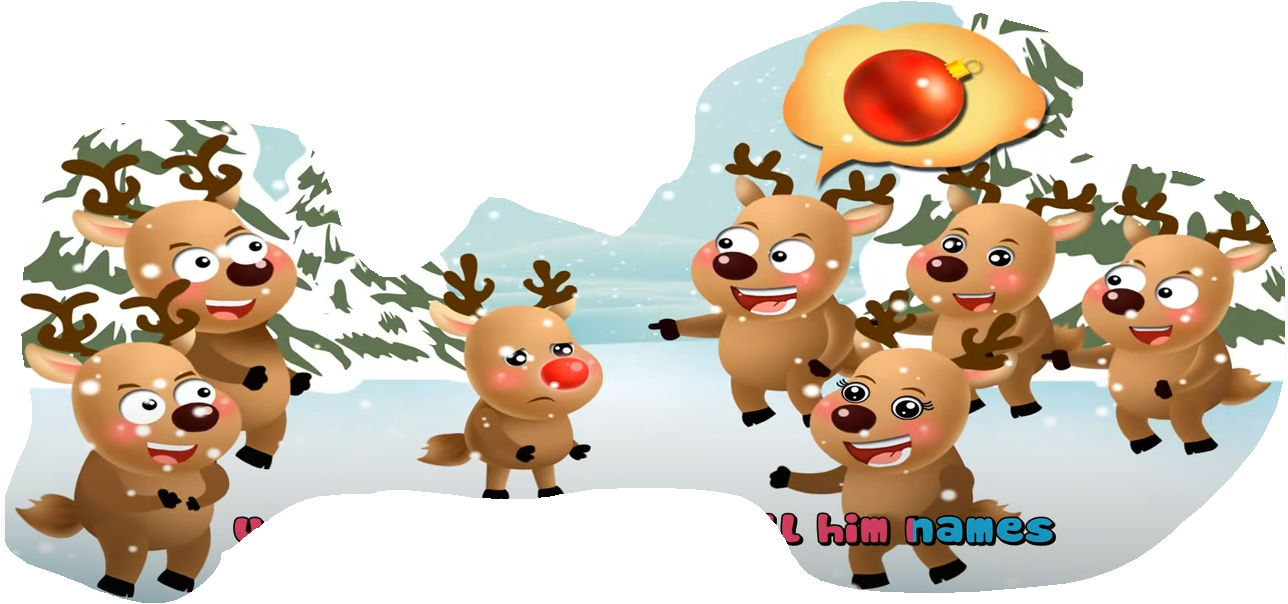 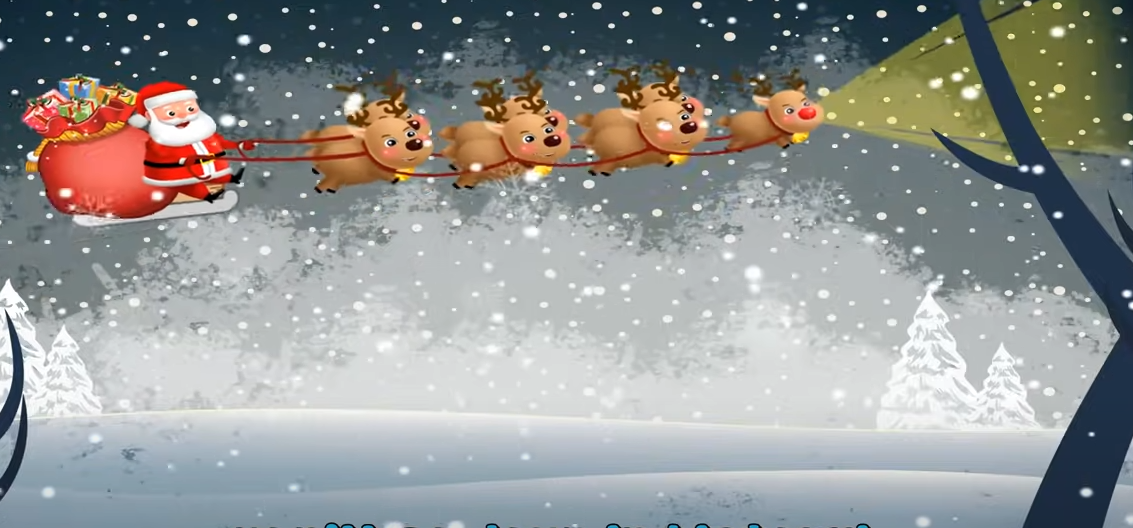 Then all the reindeer loved him
as they shouted out with glee,
Rudolph the red-nosed reindeer,
you’ll go down in history!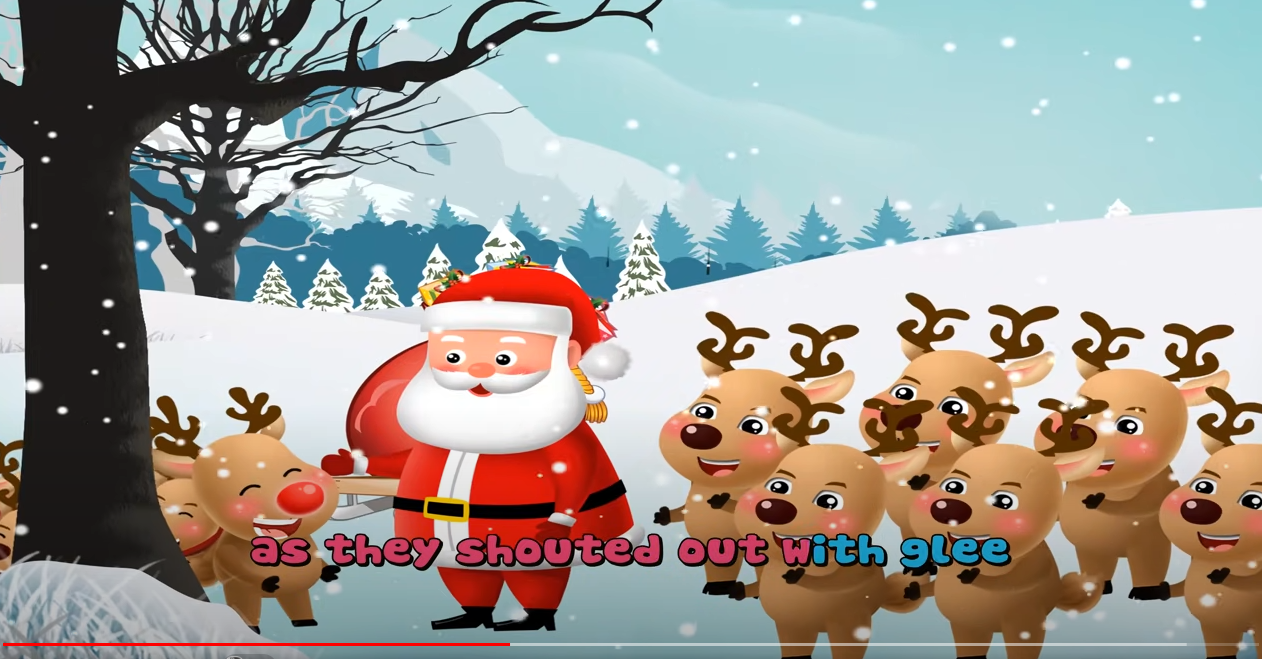 